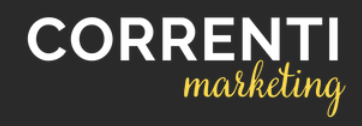 MARKETING ASSISTANT
for Correnti Marketing + Events LLCWe are looking for a rockstar Marketing Assistant to help with marketing projects and some administrative tasks. Applicants should have a background in marketing, specifically in social media and content marketing. Bonus points if they have a background or interest in legal marketing—our niche!

This position is part-time with the opportunity to transition into full-time. Please learn more at https://www.correntimarketing.com/join-our-team.htmlABOUT CORRENTI MARKETINGWe are the outsourced Chief Marketing Officer for lawyers + service professionals. We partner with law firms + professional service firms to build their brand's foundation and guide them to the right strategy.

Our approach is different. We focus on the "WHY" behind our clients' businesses. We help our clients uncover their "WHY" to develop the most effective messaging and ensure they stand out from the competition. We work with our clients to create their brand's personality, establish professionalism and consistency across all online platforms, and showcase its differences to the world. We make marketing fun and approachable while allowing our clients to focus on their business. OUR VALUESBE CURIOUS. Curiosity is what drives us to be creative. Our team is always asking questions and looking at the bigger picture. This is why we are so passionate about uncovering the "WHY".ELICIT JOY. Happiness is contagious. Our team believes client satisfaction always comes first and strives to make marketing an enjoyable experience. We are kind, approachable, and authentic.STAY HUNGRY. Perfectionism is the goal. Our team is responsive, detail-oriented, reliable, and obsessed with self-improvement. We are never satisfied with the status quo. We believe in breaking the mold and carving our own path, just like our clients.  DO THE RIGHT THING. Integrity is at the core of our business. Our team is empowered to make the right decisions and is held accountable for our actions. We are honest and transparent with our clients so we can build the foundation of a long-lasting, trusting relationship. 